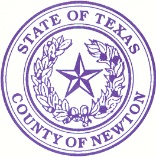 INVITATION TO PROVIDE COMMENT ON THE METHOD OF DISTRIBUTION FOR DISASTER RECOVERY FUNDSNotice is hereby given that Newton County is seeking input on the method of distribution for $32,907,781, a Regional Allocation, in Community Development Block Grant Disaster Recovery Funds offered by the Texas General Land Office through the U.S. Department of Housing and Urban Development.  These dollars are for long-term recovery needs related to the March, 2016 floods.COMMENT PERIOD AND DRAFT DOCUMENT:  Comments will be accepted for 14 days beginning May 31, 2017 at 9:00 a.m. and ending June 13, 2017 at 4:30 p.m.  Beginning May 31, 2017, a draft of the proposed Method of Distribution will be available for download on the Newton County website, www.co.newton.tx.us, or available for review at the Newton County Courthouse Annex locations (listed below).  Newton County Courthouse			110 Court Street, Newton, TX 75966Newton County Clerk’s Office			115 Court Street, Newton, TX  75966Newton County Sub-Courthouse			Spur 272, Deweyville, TX 77614Newton County Commissioner Pct. 1		129 County Road 3073, Kirbyville, TX  75956Newton County Commissioner Pct. 2		FM 1414, Burkeville, TX  75932Newton County Commissioner Pct. 3		248 County Road 2101, Burkeville, TX  75932PUBLIC HEARING:  The public can provide comments by attending Public Hearings on the draft of the proposed Method of Distribution scheduled for June 15, 2017 at 5:30 p.m. at the Deweyville High School Library, 171 Highway 12 West, Deweyville, TX 77614, and a Public Hearing scheduled for June 29, 2017 at 5:30 p.m. at the Newton County Courthouse, 110 Court Street, 2nd Floor, Newton, TX 75966. The meeting will be conducted in English.  Requests from persons needing language interpretation or special accommodations should be received by Newton County 48 hours prior.  Please call 409-379-5691 for assistance.MAILING YOUR COMMENTS:  The public can also mail their comments to:  Newton County, Attn: CDBG DR-4266 Program, P. O. Box 1380, Newton, TX  75966, or e-mail them to the County Judge, newtoncountyjudge@co.newton.tx.us, or the County Auditor at Elizabeth.holloway@co.newton.tx.us.  Comments must be received by 4:30 p.m. on June 13, 2017.REASONABLE ACCOMMODATIONS:  Newton County is committed to compliance with the Americans with Disabilities Act (ADA) and Section 504 of the Rehabilitation Act of 1973, as amended.  Reasonable modifications and equal access to communications will be provided upon request.  Please call 409-379-5691 to request assistance.